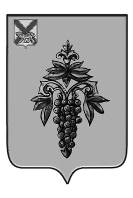 АДМИНИСТРАЦИЯ ЧУГУЕВСКОГО МУНИЦИПАЛЬНОГО РАЙОНАПРИМОРСКОГО КРАЯРАСПОРЯЖЕНИЕ30 сентября 2019 года                    с. Чугуевка                                        № 409-рОб утверждении перечня должностных лиц и специалистовадминистрации Чугуевского муниципального района, курирующих вопросы инвестиционной деятельности и участвующих в инвестиционном процессе, которым необходимо пройти обучение В соответствии с Федеральным законом от 6 октября 2003 года № 131-ФЗ «Об общих принципах организации местного самоуправления в Российской Федерации», распоряжением Администрации Приморского края от 13 февраля 2019 года № 89-ра «О Стандарте деятельности органов местного самоуправления Приморского края по обеспечению благоприятного инвестиционного климата в Приморском крае на 2019-2020 годы», распоряжением администрации Чугуевского муниципального района от 18 марта 2019 года № 124-р «О стандарте улучшения инвестиционного климата в Чугуевском муниципальном районе Приморского края на 2019-2020 годы», руководствуясь Уставом Чугуевского муниципального района:1. Утвердить прилагаемый перечень должностных лиц и специалистов администрации Чугуевского муниципального района, курирующих вопросы инвестиционной деятельности и участвующих в инвестиционном процессе, которым необходимо пройти обучение.2. Проводить обучение по вопросам инвестиционной деятельности в формате видеоконференцсвязи, проводимой Администрацией Приморского края.3. Контроль за исполнением настоящего распоряжения возложить на первого заместителя главы администрации Чугуевского муниципального района.Глава Чугуевского муниципальногорайона, глава администрации						Р.Ю. Деменёв УТВЕРЖДЕНраспоряжением администрацииЧугуевского муниципального района от «30» сентября 2019г. № 409-р Перечень должностных лиц и специалистовадминистрации Чугуевского муниципального района,курирующих вопросы инвестиционной деятельности иучаствующих в инвестиционном процессе, которымнеобходимо пройти обучение№ п/пФИОДолжность1.Деменёв Роман Юрьевичглава администрации Чугуевского муниципального района;2.Ковалев Виктор Петровичпервый заместитель главы администрации Чугуевского муниципального района;3. Шишков Игорь Геннадьевичзаместитель главы администрации Чугуевского муниципального района;4.Федотова Людмила Васильевнаначальник управления экономического развития и потребительского рынка;5. Дьяченко Марина Владимировнаглавный специалист 1 разряда управления экономического развития и потребительского рынка; 6.Кузьменчук Наталья Владимировна начальник управления имущественных и земельных отношений;7.Артюхова Нина Вячеславовнаглавный специалист 1 разряда управления имущественных и земельных отношений;8.Дьяченко Елена Петровнаначальник управления архитектуры и градостроительства;9.Тубол Оксана Вячеславовнаведущий специалист 1 разряда управления архитектуры и градостроительства;10.Науменко Иван Владимировичначальник управления жизнеобеспечения. 